TRENTINO DECOR VOOR INTERNATIONALE SPORTEVENEMENTENTrentino is deze zomer opnieuw een verzamelplaats voor wereldkampioenen, bekende teams en sportliefhebbers. De gezonde berglucht, prachtige natuur, uitstekende faciliteiten en hoogwaardige infrastructuur vormen een perfecte combinatie voor de sportevenementen.WIELRENNENTour of the Alps - 17 t/m 21 april De Tour of the Alps, voorheen ook wel bekend als ‘Giro del Trentino’ vindt dit jaar van 17 t/m 21 april plaats. De naamsverandering is voortgekomen uit een nieuwe samenwerking tussen Tirol, Zuid-Tirol en Trentino. De vijfdaagse race bestaat uit verschillende etappes verspreid over de verschillende regio’s. De vijfde etappe begint in Smarano en gaat door Garda Trentino om vervolgens in het hart van Trento te eindigen. Giro d’Italia – 5 mei t/m 28 meiDe jaarlijkse wielerronde Giro d’Italia begint dit jaar in Alghero en eindigt in Milaan. Van 24 mei t/m 25 mei rijdt de ronde door Val di Fassa waar deelnemers worden uitgedaagd met verschillende beklimmingen en afdalingen van de Dolomieten. De etappe in Val di Fassa is tevens ook de laatste ronde met hoge beklimmingen. HARDLOPENDolomites Skyrace – 22 juliEen van de hoogtepunten op de evenementenagenda is het internationale hardloopevenement de Dolomites Skyrace in Canazei, Val di Fassa. De 20e editie van dit evenement vindt plaats 22 juli. De 22 kilometer lange, spectaculaire route is zwaar en gaat dwars door de Dolomieten. Een uitzonderlijke conditie is een vereiste om de Capanna Fassa op de 3.152 meter hoge Piz Boè te bereiken. Deelnemers krijgen vanaf start ruim vier uur de tijd om de lager gelegen eindfinish te halen. ZEILENGC32 Racing Tour - 11 t/m 14 meiDe GC32 Racing Tour vindt dit jaar van 11 t/m 14 mei plaats op Lake Garda en staat wereldwijd bekend om als een regatta met perfecte maritieme omstandigheden. VISSENArtificial Bait Shore Angling World Championships – 1 t/m 5 juniTijdens de Artificial Bait Shore Angling World Championships zullen deelnemers uit meer dan 18 verschillende landen tegen elkaar strijden in de wateren van Vermigliana en Noce. Het gebied bestaat uit meer dan 120 km aan rivieren en stromingen en 12 bergmeren gevuld met forel en bronforel. Daarnaast kunnen bezoekers bij een van de 350 plekken en 33 visverenigingen terecht om zelf een keer te vissen in het gebied. KLIMMENRock Master Festival – 24 t/m 27 augustus  Klimmers uit de hele wereld komen naar Arco voor het grootse klimevenement ter wereld. Arco staat in het laatste weekend van augustus en het eerste weekend van september volledig in het teken van klimmen. De 31e editie bestaat wederom uit verschillende onderdelen. In het eerste weekend vinden er drie competities plaats: Rock Master Duel, Rock Master Builder en World Cup Lead & Speed. In de competitie Rock Master Duel dagen de acht beste klimmers ter wereld elkaar uit voor de gewilde beker. Tijdens het volgende weekend strijden jonge sterren onder de 14 jaar om de titel van beste jonge klimmer ter wereld tijdens Rock Junior. MOUNTAINBIKING2017 UCI MTB World Cup – 26 t/m 27 augustusDe wereldberoemde UCI Mountainbike World cup bestaat uit zes verschillende rondes met twee onderdelen en de deelnemers zullen van 26 t/m 27 augustus door Val di Sole racen. De race bestaat uit twee verschillende onderdelen, de downhill en cross country rondes. De race start op 29 april in Frankrijk en eindigt op 10 september in Oostenrijk. Meer informatie over de evenementen: Giro d’Italia: www.giroitalia.nlDolomites Skyrace: http://www.dolomiteskyrace.com/ GC32 Racing Tour: http://www.gc32racingtour.com/ Artificial Bait Shore Angling World Championship: http://www.valdisole.net/en/Artificial-Bait-Shore-Angling-World-Championship/Rock Master Festival: https://www.visittrentino.info/nl/rock-master-festival_e_14174 UCI MTB World Cup: http://www.redbull.com/en Trento, maart 2017PRESS OFFICETel. 0039 0461 219362press@trentinomarketing.org @PressTrentino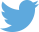 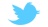 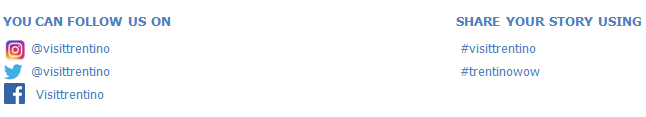 